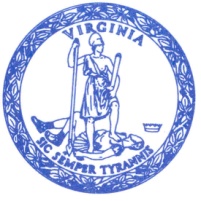 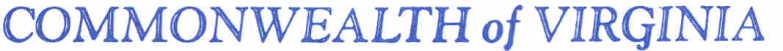 Commonwealth Transportation BoardAubrey L. Layne, Jr.	                        1401 East Broad Street 		      		       (804) 786-2701     Chairman	                          Richmond, Virginia 23219			Fax: (804) 786-2940               	COMMONWEALTH TRANSPORTATION BOARDWORKSHOP AGENDAVDOT Central AuditoriumRichmond, Virginia 23219July 16, 201410:00 a. m.Update I-66  Corridor Improvements ProjectRene’e Hamilton, Virginia Department of TransportationDoug Koelemay, Office of Transportation Public-Private PartnershipsUpdate on Route 29John Lynch, Virginia Department of TransportationUpdate on Route 460Angel Deem, Virginia Department of TransportationHouse Bill 2 ImplementationNick Donohue, Deputy Secretary of TransportationBusiness Plan			Kevin Page, Virginia Department of Rail and Public TransportationQuarterly Financial Update			Jamie Motley, Virginia Department of Rail and Public TransportationQuarterly Financial Update			John Lawson, Virginia Department of TransportationSoutheast High Speed Rail Richmond Area to Potomac Segment Tier 2 EIS			Emily Stock, Virginia Department of Rail and Public TransportationLocal Programs Workshop	Jennifer DeBruhl, Virginia Department of Transportation# #  #